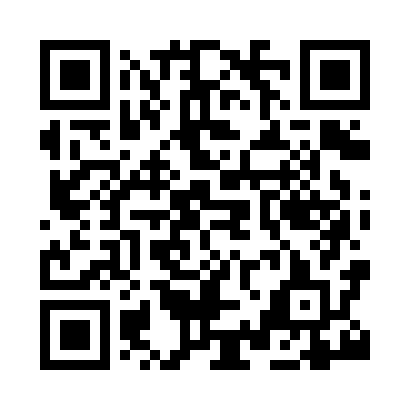 Prayer times for Acton Burnell, Shropshire, UKWed 1 May 2024 - Fri 31 May 2024High Latitude Method: Angle Based RulePrayer Calculation Method: Islamic Society of North AmericaAsar Calculation Method: HanafiPrayer times provided by https://www.salahtimes.comDateDayFajrSunriseDhuhrAsrMaghribIsha1Wed3:365:381:086:168:3810:412Thu3:335:361:086:178:4010:443Fri3:305:341:086:188:4210:474Sat3:275:321:086:198:4410:505Sun3:235:311:076:218:4510:536Mon3:205:291:076:228:4710:567Tue3:175:271:076:238:4910:588Wed3:165:251:076:248:5010:599Thu3:165:231:076:258:5211:0010Fri3:155:221:076:268:5411:0111Sat3:145:201:076:268:5511:0112Sun3:135:181:076:278:5711:0213Mon3:125:171:076:288:5811:0314Tue3:115:151:076:299:0011:0415Wed3:115:141:076:309:0211:0516Thu3:105:121:076:319:0311:0517Fri3:095:111:076:329:0511:0618Sat3:085:091:076:339:0611:0719Sun3:085:081:076:349:0811:0820Mon3:075:061:076:359:0911:0821Tue3:065:051:076:369:1111:0922Wed3:065:041:086:369:1211:1023Thu3:055:021:086:379:1411:1124Fri3:055:011:086:389:1511:1125Sat3:045:001:086:399:1611:1226Sun3:044:591:086:409:1811:1327Mon3:034:581:086:409:1911:1428Tue3:034:571:086:419:2011:1429Wed3:024:561:086:429:2111:1530Thu3:024:551:086:439:2311:1631Fri3:014:541:096:439:2411:16